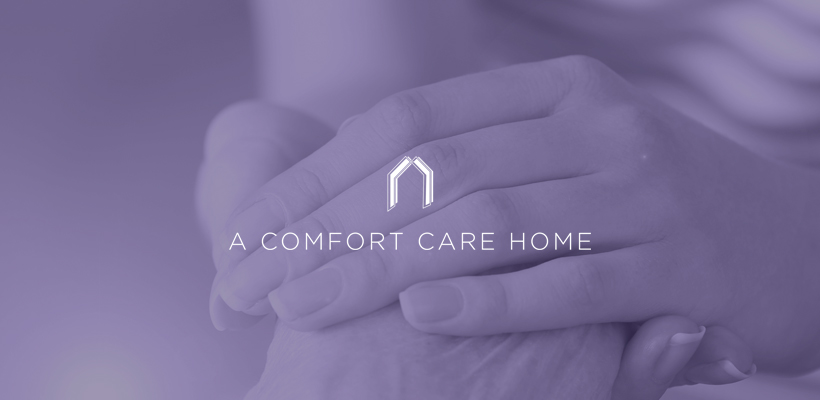 Raise Our RoofA benefit for Grace House Akron, Inc.May 31, 5PM – 8PMThe Well CDC647 E. Market StTicket & Sponsorship Levels(check all that apply – see reverse for details)   Sustainable Builders  $100,000 or more   Raising Our Roof  $50,000   Electricians  $25,000   Plumbers   $10,000   Framing the House   $5,000   Foundation Builders	$2,500   Community Builders	$1,000   Friends of Grace House  $500   Individual Tickets  $35.00  X ___ = $_____   I wish to remain anonymousName:  ______________________________________________Phone:  ______________________________________________Address:  _____________________________________________City/State/Zip:  _________________________________________Email:  _______________________________________________